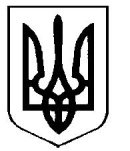 УкраїнаВерховинська селищна рада Верховинського району Івано-Франківської областівосьмого скликання двадцять сьома   сесія РІШЕННЯвід ___.07.2023 року          			                                                  с-ще Верховина№_____-27/2023РізнеПро облаштування  місць колишніх радянських пам’ятників     Відповідно до Закону України «Про засудження комуністичного та націонал-соціалістичного (нацистського) тоталітарних режимів в Україні та заборону пропаганди їхньої символіки» та статті 26 Закону України  «Про місцеве самоврядування в Україні, селищна радаВИРІШИЛА:1.Відділу культури Верховинської селищної ради (О. Коломийчук) підготувати розпорядження про створення робочої групи з метою дослідження поховань демонтованих пам’ятників на території Верховинської селищної ради. 2. Робочій групі підготувати та оголосити конкурс на кращі проектні пропозиції пам’ятних знаків. 3. Контроль за виконанням рішення покласти на постійну комісію з питань будівництва,  архітектури, комунальної власності, житлово-комунального та дорожнього господарства.Селищний голова                                                        Василь МИЦКАНЮКСекретар ради                                                              Петро АНТІПОВ